Calculate journey timesCalculate journey timesCalculate journey timesCalculate journey timesAn activity to compare journey times for different modes of transportAn activity to compare journey times for different modes of transportAn activity to compare journey times for different modes of transportAn activity to compare journey times for different modes of transportSubject(s): MathsApprox time: 60 - 85 minutesKey words / Topics: DivisionMultiplicationDistanceSpeed TimeHoursMinutesSecondsSuggested Learning Outcomes To be able to solve a contextual problem using division and multiplicationTo understand how to calculate different journey times for alternative modes of transportTo be able to solve a contextual problem using division and multiplicationTo understand how to calculate different journey times for alternative modes of transportTo be able to solve a contextual problem using division and multiplicationTo understand how to calculate different journey times for alternative modes of transportTo be able to solve a contextual problem using division and multiplicationTo understand how to calculate different journey times for alternative modes of transportIntroductionThis is one of a set of resources developed to support the teaching of the primary national curriculum. They are designed to support the delivery of key topics within maths and science. This resource focusses on an activity to calculate and compare different journey times using alternative modes of transport. Purpose of this activityIn this activity, learners will calculate the time required by different modes of transport to travel specified distances. It allows students to apply their maths skills in a practical application.This could be used as a one-off main lesson activity to develop basic maths skills in context.This is one of a set of resources developed to support the teaching of the primary national curriculum. They are designed to support the delivery of key topics within maths and science. This resource focusses on an activity to calculate and compare different journey times using alternative modes of transport. Purpose of this activityIn this activity, learners will calculate the time required by different modes of transport to travel specified distances. It allows students to apply their maths skills in a practical application.This could be used as a one-off main lesson activity to develop basic maths skills in context.This is one of a set of resources developed to support the teaching of the primary national curriculum. They are designed to support the delivery of key topics within maths and science. This resource focusses on an activity to calculate and compare different journey times using alternative modes of transport. Purpose of this activityIn this activity, learners will calculate the time required by different modes of transport to travel specified distances. It allows students to apply their maths skills in a practical application.This could be used as a one-off main lesson activity to develop basic maths skills in context.This is one of a set of resources developed to support the teaching of the primary national curriculum. They are designed to support the delivery of key topics within maths and science. This resource focusses on an activity to calculate and compare different journey times using alternative modes of transport. Purpose of this activityIn this activity, learners will calculate the time required by different modes of transport to travel specified distances. It allows students to apply their maths skills in a practical application.This could be used as a one-off main lesson activity to develop basic maths skills in context.ActivityTeacher notesIntroduction (5-10 minutes)Teacher to explain that learners are going to calculate the times taken to complete the same journey using different methods of transport.Demonstration of calculation (10-15 minutes)Teacher to explain the relationship between distance, speed and time and share the speeds of each mode of transport with the learners. Teacher to demonstrate how to calculate the journey time using the distance and the speed of a car.Who’s fastest activity (25 to 35 minutes)Learners to complete the Who’s fastest activity sheet, calculate the times of the journeys and ranking the modes of transport from fastest to slowest. Plenary (10-15 minutes)Discuss which mode of transport was the fastest. Which mode of transport would the learners use? Why?.This activity could be carried out as individuals or in pairs.The relationship between distance speed and time is presented in visual form as a triangle as this approach is used later in school (for example for Ohms Law). Time = distance / speedSpeed = distance / timeDistance = speed x timeThe transport speeds are estimates based on typical values, found using the most common search engine. Any statistics or data on transport speeds used in this activity are solely for the purpose of this activity and may not be an accurate reflection of actual current times, which may vary due to seasonal, environmental or legal limitations, for example.The journey time for the aircraft should allow 3 hours for check in, security and boarding at the airport.When deciding which mode of transport to use, learners could be guided to consider factors such as cost, environmental impact, and relative locality of train stations and airports.DifferentiationBasicExtensionProvide a partially completed table or a spreadsheet set up to calculate the time.Learners could work out the time for a journey of their own choice.ResourcesRequired files                              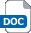 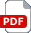 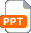 PencilsCalculators   Calculate journey times presentation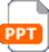   Calculate journey times handout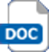 Additional websitesBitesize – Using multiplication to create models: https://www.bbc.co.uk/bitesize/clips/z26n34jNRich Multiplication & Division KS1:https://nrich.maths.org/13782Snappymaths: Multiplication & Division KS1: http://www.snappymaths.com/multdiv/multdiv.htmBitesize – Using multiplication to create models: https://www.bbc.co.uk/bitesize/clips/z26n34jNRich Multiplication & Division KS1:https://nrich.maths.org/13782Snappymaths: Multiplication & Division KS1: http://www.snappymaths.com/multdiv/multdiv.htmBitesize – Using multiplication to create models: https://www.bbc.co.uk/bitesize/clips/z26n34jNRich Multiplication & Division KS1:https://nrich.maths.org/13782Snappymaths: Multiplication & Division KS1: http://www.snappymaths.com/multdiv/multdiv.htmBitesize – Using multiplication to create models: https://www.bbc.co.uk/bitesize/clips/z26n34jNRich Multiplication & Division KS1:https://nrich.maths.org/13782Snappymaths: Multiplication & Division KS1: http://www.snappymaths.com/multdiv/multdiv.htmRelated activities (to build a full lesson)Starters (Options) Discuss how maths is used to help solve problems when you have to calculate journey times.Quickly revise simple division and multiplication problems.Starters (Options) Discuss how maths is used to help solve problems when you have to calculate journey times.Quickly revise simple division and multiplication problems.Extension (Options)Learners could work out the time for a journey of their own choice.PlenaryDiscuss which mode of transport was the fastest. 
Which mode of transport would the learners use? Why?Extension (Options)Learners could work out the time for a journey of their own choice.PlenaryDiscuss which mode of transport was the fastest. 
Which mode of transport would the learners use? Why?The Engineering Context    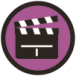 Comparing results is vital to the way engineers work – it helps to make things more efficient. Alternative modes of transport have a different impact on the environment, so a transport engineer will work out the best transport method to suit a particular situation, for example, the use of trams in a city.Curriculum links Curriculum links England: National CurriculumMathsKS1 Year 3 Number – multiplication and divisionWrite and calculate mathematical statements for multiplication.Solve problems … involving multiplication … including … correspondence problems in which n objects are connected to m objects.KS1 Year 3 Number – measurementestimate and read time with increasing accuracy to the nearest minute; record and compare time in terms of seconds, minutes and hours.Northern Ireland CurriculumMathematics and numeracyKS1 Operations and their applicationsunderstand the operations of addition, subtraction, multiplication and division (without remainders) and use them to solve problems.Wales: National Curriculum MathematicsKS2 Using number skills – calculate using mental and written methodsuse mental strategies to multiply and divide 2-digit numbers by a single digit number.Scotland: Curriculum for ExcellenceNumeracy and mathematicsMNU1-03a, MNU2-10aKS2 Using measuring skills - timecalculate start times, finish times and durations using hours and minutes.Assessment opportunitiesFormal teacher assessment of the completed tablesInformal assessment of learner’s contribution to the plenary discussion